Sunday, November 2, 2014Sunday, November 2, 2014Monday, November 3, 2014Monday, November 3, 2014Tuesday, November 4, 2014Tuesday, November 4, 2014Wednesday, November 5, 2014Wednesday, November 5, 2014Thursday, November 6, 2014Thursday, November 6, 2014Friday, November 7, 2014Friday, November 7, 2014Saturday, November 8, 2014Saturday, November 8, 20146:00AMJake And The Never Land Pirates 'CC'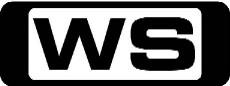 GJake's Never Land Rescue - Part 1Jake leads his team, including Izzy, Cubby and their parrot lookout, Skully aboard their amazing ship, Bucky, sailing from their Pirate Island hideout on a lost treasure hunt throughout Never Land. 6:30AMSofia The First 'CC'GFour's A CrowdSofia must overcome her jealousy of Jade and Ruby's budding friendship with Amber as they all decorate a flying coach for the annual Flylight Pageant. 7:00AMWeekend Sunrise 'CC'Wake up to a better breakfast with Andrew O'Keefe and Monique Wright for all the latest news, sport and weather. 10:00AMThe Morning Show - Weekend 'CC'PGJoin Larry Emdur and Kylie Gillies to catch up on all the highlights from this week's program, including a variety of segments from the latest news, entertainment and other hot topics. 11:00AMKochie's Business Builders 'CC'GDavid Koch provides practical advice to small and medium-sized business owners to help cement future growth and success. 11:30AMThe 2014 Melbourne Cup Carnival 'CC'Emirates Melbourne Cup Preview Show12:30PMProgram T.B.A. **4:30PMBetter Homes And Gardens (R) 'CC'GJoh heads to the country with Sam Armytage to see where new Sunrise host grew up. Three very different takes on the man cave including a backyard observatory. Ed's cooking Whoopee pies, a pub classic steak and peppercorn sauce and baked beans fritters. Graham checks out Toowoomba's stunning Japanese Garden. Build a boulder retaining wall that will stand the test of time. Short on back yard and entertaining space? Rob's curved deck could be the solution. Karen whips up a favourite Indian snack -vegetarian samosas. Tara transforms a renter's lounge room using ingenuity and the hottest looks for less. And meet the fastest dogs in the world with Dr. Harry. 5:30PMCoxy's Big Break 'CC'GTake a break around Australia and beyond with Coxy as he discovers the best food, entertainment and travel destinations. 6:00PMSeven News 'CC'Seven News live and comprehensive coverage of breaking news and local, national and international top stories, plus Sport, Finance and Weather updates. 6:30PMThe Big Adventure 'CC'PGA new series which sees twelve Aussies compete in extreme conditions for a life-changing prize. As their skills, and smarts are tested, a fortune lies waiting. Who will dig their way to victory? Hosted by Jason Dundas 8:00PMSunday Night 'CC'Chris Bath leads a team of Australia's best reporters, breaking the stories that matter. 9:00PMResurrection 'CC'MMultipleSensing a need in the community, Tom creates a new parish specifically for the returned and Bellamy decides to confide in him. Meanwhile, old human bones mysteriously turn up in the river and with them, implications for the Langston family that Margaret is determined to keep hidden. Starring LANDON GIMENEZ, OMAR EPPS, FRANCES FISHER, MATT CRAVEN, DEVIN KELLEY, MARK HILDRETH and SAMAIRE ARMSTRONG and KURTWOOD SMITH.10:00PMCastle 'CC'*Double Episode**Includes New Episode*MChild's Play/ Death Gone CrazyWhen an ice cream vender is shot, Castle goes undercover at an elementary school to identify a second grader who may have vital information about the case. Then, Castle and Beckett investigate the murder of an adult video shop owner. Starring NATHAN FILLION, STANA KATIC, SUSAN SULLIVAN, MOLLY QUINN, PENNY JOHNSON, TAMALA JONES, JON HUERTAS and SEAMUS DEVER.12:00AMGrey's Anatomy (R) 'CC'MPoker FaceAfter being blackballed by her colleagues, Meredith uses Lexie to spark Derek's interest in her patient's brain tumour case and, in secret, gives guidance to April with Bailey's clinical trial. Starring ELLEN POMPEO, PATRICK DEMPSEY, SANDRA OH, JUSTIN CHAMBERS, CHANDRA WILSON, JAMES PICKENS, JR, SARA RAMIREZ, ERIC DANE, CHYLER LEIGH, KEVIN MCKIDD, KIM RAVER, JESSICA CAPSHAW, JESSE WILLIAMS and SARAH DREW.1:00AMGrey's Anatomy (R) 'CC'MPut Me In, CoachOwen stresses teamwork and moves his leadership role to the baseball field when he signs the doctors up for a baseball league, pitting them against their biggest competition, Seattle Presbyterian. Starring ELLEN POMPEO, PATRICK DEMPSEY, SANDRA OH, JUSTIN CHAMBERS, CHANDRA WILSON, JAMES PICKENS, JR, SARA RAMIREZ, ERIC DANE, CHYLER LEIGH, KEVIN MCKIDD, KIM RAVER, JESSICA CAPSHAW, JESSE WILLIAMS, SARAH DREW and SCOTT FOLEY.2:00AMHome ShoppingShopping program. 3:00AMNBC Today 'CC'International news and weather including interviews with newsmakers in the world of politics, business, media, entertainment and sport. 4:00AMNBC Meet The Press 'CC'David Gregory interviews newsmakers from around the world. 5:00AMSunrise Extra 'CC'Bringing you the best moments of your mornings with the Sunrise team. 5:30AMSeven Early News 'CC'Latest news, sport and weather from Australia and around the world. 6:00AMSunrise 'CC'Wake up to a better breakfast with Samantha Armytage and David Koch for all the latest news, sport and weather. 9:00AMThe Morning Show 'CC'PGJoin Larry Emdur and Kylie Gillies each morning for a variety of segments on the latest news, entertainment and other hot topics. 11:30AMSeven Morning News 'CC'Latest news, sport and weather updates from Australia and around the world. 12:00PMThe 2014 Melbourne Cup Carnival 'CC'Emirates Melbourne Cup Parade1:00PMProgram T.B.A. **2:00PMThe Daily Edition 'CC'Catch up on all of the hottest issues from today's news and entertainment with lively discussions, interviews and crosses to newsmakers around the country. Presented by Sally Obermeder, Kris Smith, Monique Wright and Tom Williams. 3:00PMThe Chase 'CC'GFour contestants go into battle against the Chaser as they try to win thousands of pounds. However, standing in the way is their common enemy, the Chaser, one of the finest quiz brains in the UK. Hosted by BRADLEY WALSH.4:00PMSeven News At 4 'CC'Seven brings you the latest developments in today's top stories at home and around the world, plus sport, finance and weather updates. 5:00PMDeal Or No Deal (R) 'CC'GAndrew O'Keefe returns in this exhilarating hit game show where contestants play for $200,000. 5:30PMMillion Dollar Minute 'CC'GMillion Dollar Minute is a battle of general knowledge, where every correct answer is a step closer to the ultimate test: Can one person, in one minute, win one million dollars? Hosted by SIMON REEVE.6:00PMSeven News 'CC'Seven News live and comprehensive coverage of breaking news and local, national and international top stories, plus Sport, Finance and Weather updates. 7:00PMHome and Away 'CC'PG(A,V)Brax gets rough with Kyle, shocking everyone except Ash. Marilyn tires of John's get-rich-quick schemes. Phoebe and Kyle realise Ash isn't so bad after all. Starring SHANE WITHINGTON, EMILY SYMONS, STEPHEN PEACOCKE, NIC WESTAWAY and ISABELLA GIOVINAZZO.7:30PMThe Big Adventure 'CC'PGAn all new reality-adventure series which sees contestants compete in extreme conditions to win the prize of a lifetime. Hosted by JASON DUNDAS.8:40PMThe Blacklist 'CC'  *New*MThe Mombasa CartelAgents Keen, Ressler and Cooper pursue an eco-terrorist cell in search of a destructive weapon. Meanwhile, Liz tries to lose her guardian. Elsewhere, Red uses manipulation to pursue someone close to his heart. Starring JAMES SPADER, MEGAN BOONE, DIEGO KLATTENHOFF, AMIR ARISON, HARRY LENNIX and RYAN EGGOLD.9:40PMMarvel's Agents Of S.H.I.E.L.D 'CC'  *New*MA Hen in the Wolf HouseCoulson's team is up against the beautiful and deadly Bobbi Morse - Security Chief for Hydra. Meanwhile, Skye's father forces Raina to reunite him with his daughter at any cost. Starring CLARK GREGG, MING-NA WEN, BRETT DALTON, CHLOE BENNET, IAIN DE CAESTECKER, ELIZABETH HENSTRIDGE, ADRIANNE PALICKI and KYLE MACLACHLAN.10:35PMThe Goldbergs 'CC'PGThe Age Of DarknessWhen Erica cannot be consoled after her boyfriend dumps her, Murray steps in to help. Barry becomes obsessed with a new arcade game. Starring WENDI MCLENDON-COVEY, JEFF GARLIN, HAYLEY ORRANTIA, SEAN GIAMBRONE, TROY GENTILE and GEORGE SEGAL.11:00PMParks And Recreation 'CC'  *Double Episode*PGSecond Chance / New BeginningsLeslie comes to terms with her last day in office and plans for the future with Ben. Chris and Ann find out the sex of their child, Andy comes home from London, and Tom looks to the future. Starring AMY POEHLER, ROB LOWE, AZIZ ANSARI, NICK OFFERMAN, ADAM SCOTT, RASHIDA JONES, CHRIS PRATT, AUBREY PLAZA, RETTA and JIM O'HEIR.12:00AMSpecial (R)GKiwi MagicCapturing the scenic beauty, rich culture, quaint characters and high adventures of New Zealand. 1:00AMHome ShoppingShopping program. 3:30AMSons And Daughters (R) 'CC'PGAndy is torn between wanting to help the unhappy Helena, and not wanting to interfere in a potentially volatile situation. 4:00AMNBC Today 'CC'International news and weather including interviews with newsmakers in the world of politics, business, media, entertainment and sport. 5:00AMSunrise Extra 'CC'Bringing you the best moments of your mornings with the Sunrise team. 5:30AMSeven Early News 'CC'Latest news, sport and weather from Australia and around the world. 6:00AMSunrise 'CC'Wake up to a better breakfast with Samantha Armytage and David Koch for all the latest news, sport and weather. 9:00AMThe Morning Show 'CC'PGJoin Larry Emdur and Kylie Gillies each morning for a variety of segments on the latest news, entertainment and other hot topics. 10:00AMThe 2014 Melbourne Cup Carnival 'CC'Emirates Melbourne Cup Day5:30PMMillion Dollar Minute 'CC'GMillion Dollar Minute is a battle of general knowledge, where every correct answer is a step closer to the ultimate test: Can one person, in one minute, win one million dollars? Hosted by SIMON REEVE.6:00PMSeven News 'CC'Seven News live and comprehensive coverage of breaking news and local, national and international top stories, plus Sport, Finance and Weather updates. 7:00PMHome and Away 'CC'PG(V,D)Ricky realises Brax needs Ash in his life. Sophie turns to pills when she witnesses Nate's betrayal. Andy messes up with Hannah again. Marilyn fails to make things up to John. Starring SHANE WITHINGTON, EMILY SYMONS, STEPHEN PEACOCKE, BONNIE SVEEN, CASSIE HOWARTH, KYLE PRYOR, TAI HARA and BRIDGETTE SNEDDON.7:30PMDancing With The Stars 'CC'GTonight, the remaining contestants heat up the dancefloor before one couple is eliminated from the competition. Hosted by Dan Macpherson and Edwina Bartholomew. 9:30PMMrs. Brown's Boys (R) 'CC'*Returns*MA(L)Mammy's SecretAgnes Brown is concerned that her family are keeping too many secrets. Her daughter Cathy won't let her meet her new boyfriend. Her elder son Mark won't reveal why his feisty wife Betty has thrown him out. And her younger son Dermot has lied to his fiancee Maria Nicholson's well-to-do parents about the status of his job. When Betty and Mrs Brown meet to discuss Mark's problem, they unsurprisingly come to blows - in front of Mark's posh future mother in law. Starring BRENDAN O'CARROLL, JENNIFER GIBNEY, DERMOT O'NEILL, PADDY HOULIHAN, EILISH O'CARROLL, AMANDA WOODS, FIONA O'CARROLL and SORCHA CUSACK and RORY COWAN.10:15PMScandal 'CC'*Single Episode*MIcarusOlivia must make a very important decision that will affect all of her relationships in the White House, and Harrison's allegiance to the Gladiators is tested. Meanwhile, the team continues to prep Josie Marcus while Cyrus and Mellie plot against her. Starring KERRY WASHINGTON, COLUMBUS SHORT, GUILLERMO DIAZ, DARBY STANCHFIELD, KATIE LOWES, TONY GOLDWYN, JEFF PERRY, BELLAMY YOUNG and JOSHUA MALINA and SCOTT FOLEY.11:15PMSuits 'CC'  *New*MWe're DoneRock bottom looks mighty close for Mike, who is out of a job after losing the fight of his life and Rachel tells him her secret. Harvey looks for a way to help Mike, while Jessica offers Louis a reward of his choosing for his big win. Starring GABRIEL MACHT, PATRICK J  ADAMS, RICK HOFFMAN, GINA TORRES, SARAH RAFFERTY and MEGHAN MARKLE.12:15AM30 Rock (R) 'CC'MMazel Tov, Dummies!After an encounter with Dennis Duffy, Liz and Criss decide to take drastic measures to start a family. As Liz looks toward the future, Jack and Jenna evaluate their own self-worth. Starring TINA FEY, ALEC BALDWIN, TRACY MORGAN, JANE KRAKOWSKI, JACK MCBRAYER, SCOTT ADSIT, JUDAH FRIEDLANDER, KEVIN BROWN, MAULIK PANCHOLY, JOHN LUTZ, KEITH POWELL, KATRINA BOWDEN and GRIZZ CHAPMAN.1:00AMHome ShoppingShopping program. 4:00AMNBC Today 'CC'International news and weather including interviews with newsmakers in the world of politics, business, media, entertainment and sport. 5:00AMSunrise Extra 'CC'Bringing you the best moments of your mornings with the Sunrise team. 5:30AMSeven Early News 'CC'Latest news, sport and weather from Australia and around the world. 6:00AMSunrise 'CC'Wake up to a better breakfast with Samantha Armytage and David Koch for all the latest news, sport and weather. 9:00AMThe Morning Show 'CC'PGJoin Larry Emdur and Kylie Gillies each morning for a variety of segments on the latest news, entertainment and other hot topics. 11:30AMSeven Morning News 'CC'Latest news, sport and weather updates from Australia and around the world. 12:00PMThe Midday Movie (R) 'CC' (1998)M(V,S)The Perfect GetawayA true story of one of the most daring prison escapes in history, as convict Randy Savino, with help from his girlfriend, hijacks his boyhood friend, Colt's helicopter. Starring ADRIAN PASDAR, KELLY RUTHERFORD, ALYCIA COPPOLA and ANTONIA SABATO JR.2:00PMThe Daily Edition 'CC'Catch up on all of the hottest issues from today's news and entertainment with lively discussions, interviews and crosses to newsmakers around the country. Presented by Sally Obermeder, Kris Smith, Monique Wright and Tom Williams. 3:00PMThe Chase 'CC'GFour contestants go into battle against the Chaser as they try to win thousands of pounds. However, standing in the way is their common enemy, the Chaser, one of the finest quiz brains in the UK. Hosted by BRADLEY WALSH.4:00PMSeven News At 4 'CC'Seven brings you the latest developments in today's top stories at home and around the world, plus sport, finance and weather updates. 5:00PMDeal Or No Deal (R) 'CC'GAndrew O'Keefe returns in this exhilarating hit game show where contestants play for $200,000. 5:30PMMillion Dollar Minute 'CC'GMillion Dollar Minute is a battle of general knowledge, where every correct answer is a step closer to the ultimate test: Can one person, in one minute, win one million dollars? Hosted by SIMON REEVE.6:00PMSeven News 'CC'Seven News live and comprehensive coverage of breaking news and local, national and international top stories, plus Sport, Finance and Weather updates. 7:00PMHome And Away 'CC'  *Double Episode*PG(A,D,V)Nate is guilt-tripped into staying with Sophie. Marilyn and John patch things up despite his lack of handyman skills. Spencer agrees to a night away on the boat unaware Matt's also on board. Matt avoids spending time with Sasha. Starring KYLE PRYOR, EMILY SYMONS, SHANE WITHINGTON, ANDREW MORLEY and ALEC SNOW.8:00PMBorder Security - Australia's Front Line 'CC'PGGo behind-the-scenes of our Immigration Customs and Quarantine departments. Narrated by 8:30PMCriminal Minds 'CC'*Double Episode**Includes New Episode*M(V,A)What Happens In Mecklinburg... / ParasiteA series of targeted kidnappings has the BAU searching for a common link between the missing persons and a motive to lead to the UnSub. Savannah vents her frustration to Morgan about his job. Then, the BAU search for a con artist who kills people involved in his crimes. Starring JOE MANTEGNA, THOMAS GIBSON, SHEMAR MOORE, A J  COOK, JEANNE TRIPPLEHORN, MATTHEW GRAY GUBLER and KIRSTEN VANGSNESS.10:30PMGrimm 'CC'M(H)A Dish Best Served ColdA series of disturbing crime scenes leads Nick and Hank to the resurrection of an old feud that's all too familiar. With the news of a royal family member's demise, several key players start to make their move. Monroe and Rosalee talk about moving their relationship forward. Starring DAVID GIUNTOLI, RUSSELL HORNSBY, BITSIE TULLOCH, SILAS WEIR MITCHELL, REGGIE LEE, SASHA ROIZ, BREE TURNER, CLAIRE COFFEE, JAMES FRAIN and SHOHREH AGHDASHLOO.11:30PMBates Motel 'CC'  *Final*M(V)MidnightRomero decides it is time to act and Norman takes Emma to the dance. Miss Watson gives Norman a ride home. Starring VERA FARMIGA, FREDDIE HIGHMORE, MAX THIERIOT, NICOLA PELTZ and OLIVIA COOKE.12:30AM30 Rock (R) 'CC'MMy Whole Life Is ThunderJenna is furious at Liz for stealing her wedding thunder. Jack devises an elaborate plan to avoid disappointing his mother while Tracy tried to cheer up Kenneth. Starring TINA FEY, ALEC BALDWIN, TRACY MORGAN, JANE KRAKOWSKI, JACK MCBRAYER, SCOTT ADSIT, JUDAH FRIEDLANDER, KEVIN BROWN, MAULIK PANCHOLY, JOHN LUTZ, KEITH POWELL, KATRINA BOWDEN and GRIZZ CHAPMAN.1:00AMHome ShoppingShopping program. 3:30AMSons And Daughters (R) 'CC'PGDavid continues to worry about Beryl as she vigorously renews her efforts to get her baby back. 4:00AMNBC Today 'CC'International news and weather including interviews with newsmakers in the world of politics, business, media, entertainment and sport. 5:00AMSunrise Extra 'CC'Bringing you the best moments of your mornings with the Sunrise team. 5:30AMSeven Early News 'CC'Latest news, sport and weather from Australia and around the world. 6:00AMSunrise 'CC'Wake up to a better breakfast with Samantha Armytage and David Koch for all the latest news, sport and weather. 9:00AMThe Morning Show 'CC'PGJoin Larry Emdur and Kylie Gillies each morning for a variety of segments on the latest news, entertainment and other hot topics. 11:30AMThe 2014 Melbourne Cup Carnival 'CC'Oaks Day6:00PMSeven News 'CC'Seven News live and comprehensive coverage of breaking news and local, national and international top stories, plus Sport, Finance and Weather updates. 7:00PMHome And Away 'CC'PG(V,A)Brax's secret life in prison threatens to boil over. Girls night proves cathartic for Evie and Denny. The boys trip away ends in disaster when Spencer punches Matt and VJ gets a tattoo. Starring STEPHEN PEACOCKE, PHILIPPA NORTHEAST, ALEC SNOW and ANDREW MORLEY.8:00PMBeauty And The Geek Australia 'CC'PGStunning beauties and academic geeks come together in the ultimate social experiment. Hosted by JAMES TOBIN.9:30PM Program T.B.A. **10:30PMCovert Affairs 'CC'  *New Double Episode*MSpace (I Believe In)Seth Newman's body has turned up, and the FBI is on the murder case. To protect them both, Joan assigns Annie as the CIA liaison to the FBI but does so without consulting Calder. Meanwhile, Annie is facing problems of her own as she's reunited with a suspicious agent, Vincent Rossabi while she attempts to hide the truth and find evidence that links Henry to Seth. Starring PIPER PERABO, CHRISTOPHER GORHAM, KARI MATCHETT and PETER GALLAGHER and HILL HARPER.11:30PMParks And Recreation 'CC'PGFarmers MarketLeslie fights with Ben over questionable sales techniques at the local farmers market. Ann searches for a way to vent about the annoying aspects of pregnancy, while Andy is on a new creative venture. Starring AMY POEHLER, ROB LOWE, AZIZ ANSARI, NICK OFFERMAN, ADAM SCOTT, RASHIDA JONES, CHRIS PRATT, AUBREY PLAZA, RETTA and JIM O'HEIR.12:00AMIt's Always Sunny In PhiladelphiaM(D)Flowers For CharlieWhen a pill seems to increase Charlie's intellect,he finds new friends and leaves the gang to tend the bar without him.When they find a stubborn rat in the bar, they plot to get Charlie back. Starring CHARLIE DAY, GLENN HOWERTON, ROB MCELHENNEY, KAITLEN OLSEN and DANNY DEVITO.12:30AMMan Up! (R)PGAcceptanceWill decides to buy Nathan a cell phone and Kenny is nervous about meeting his new girlfriend's parents. Starring MATHER ZICKEL, DAN FOGLER, CHRISTOPHER MOYNIHAN, TERI POLO, AMANDA DETMER, HENRY SIMMONS, JAKE JOHNSON, CHARLOTTE LABADIE, MARKIE POST, ALISON LAPLACA, EMILY HARRISON and ANNIE TEDESCO.1:00AMHome ShoppingShopping program. 4:00AMNBC Today 'CC'International news and weather including interviews with newsmakers in the world of politics, business, media, entertainment and sport. 5:00AMSunrise Extra 'CC'Bringing you the best moments of your mornings with the Sunrise team. 5:30AMSeven Early News 'CC'Latest news, sport and weather from Australia and around the world. 6:00AMSunrise 'CC'Wake up to a better breakfast with Samantha Armytage and David Koch for all the latest news, sport and weather. 9:00AMThe Morning Show 'CC'PGJoin Larry Emdur and Kylie Gillies each morning for a variety of segments on the latest news, entertainment and other hot topics. 11:30AMSeven Morning News 'CC'Latest news, sport and weather updates from Australia and around the world. 12:00PMThe Midday Movie (R) 'CC' (1997)M(V)PaybackA thrilling drama about a woman whose life is turned into a nightmare by the men who swore to serve and protect her. Starring MARY TYLER MOORE, EDWARD ASNER, MARTY RYAN, DENIS ARNDT, FREDRIC LEHNE, ADAM SCOTT, KATE ASNER and TAMARA CLATTERBUCK.2:00PMThe Daily Edition 'CC'Catch up on all of the hottest issues from today's news and entertainment with lively discussions, interviews and crosses to newsmakers around the country. Presented by Sally Obermeder, Kris Smith, Monique Wright and Tom Williams. 3:00PMThe Chase (R) 'CC'GThe Chase isn't just a quiz, it's a race, where the players must ensure they stay one step ahead of the Chasers, some of the finest quiz brains in the country. Hosted by BRADLEY WALSH.4:00PMSeven News At 4 'CC'Seven brings you the latest developments in today's top stories at home and around the world, plus sport, finance and weather updates. 5:00PMDeal Or No Deal (R) 'CC'GAndrew O'Keefe returns in this exhilarating hit game show where contestants play for $200,000. 5:30PMMillion Dollar Minute 'CC'GMillion Dollar Minute is a battle of general knowledge, where every correct answer is a step closer to the ultimate test: Can one person, in one minute, win one million dollars? Hosted by SIMON REEVE.6:00PMSeven News 'CC'Seven News live and comprehensive coverage of breaking news and local, national and international top stories, plus Sport, Finance and Weather updates. 7:00PMBetter Homes And Gardens 'CC'G8:30PMThe Friday Movie10:55PMThe Amazing Race 'CC'PGThe new season, which marks the 25th race around the world, will feature eleven teams as they compete for a chance to win $1 million. Hosted by PHIL KEOGHAN.12:00AMThe Late Movie (R) 'CC' (2000)M(A,S)Borderline NormalTwo sensitive teenagers from broken homes find comfort in each other's arms as they help one another to cope with the emotional loss of their families. Starring CORBIN BERNSEN, STEPHANIE ZIMBALIST, MICHAEL IRONSIDE, ROBIN DUNNE, CATERINA SCORSONE, EUGENE LIPINSKI, WILL SANDERSON and ERIC JOHNSON.2:00AMHarry's Practice (R) 'CC'GDr Katrina puts the larger breeds through their paces in the Big Dog Challenge and Dr Harry visits a terrier with a fanatical fear of flea drops. 2:30AMHarry's Practice (R) 'CC'GDr Harry treats a dog with a TV obsession, while Dr Katrina gives a lesson on bathing puppies. 3:00AMHome ShoppingShopping program. 4:00AMNBC Today 'CC'International news and weather including interviews with newsmakers in the world of politics, business, media, entertainment and sport. 6:00AMSaturday Disney 'CC'GGreat fun and entertainment including your favourite Disney shows. Hosted by CANDICE DIXON, NATHAN MORGAN and TEIGAN NASH. 7:00AMWeekend Sunrise 'CC'Wake up to a better breakfast with Andrew O'Keefe and Monique Wright for all the latest news, sport and weather. 10:00AMThe Morning Show - Weekend 'CC'PGJoin Larry Emdur and Kylie Gillies to catch up on all the highlights from this week's program, including a variety of segments on the latest news, entertainment and other hot topics. 11:30AMThe 2014 Melbourne Cup Carnival 'CC'Emirates Stakes Day6:00PMSeven News 'CC'Seven News live and comprehensive coverage of breaking news and local, national and international top stories, plus Sport, Finance and Weather updates. 7:00PMFamily Movie Special9:00PMThe Saturday Movie11:30PMThe Goldbergs (R) 'CC'PGMini MurrayObsessed with becoming an NBA star, Barry is convinced that he needs a new pair basketball shoes so Murray offers him a job at his furniture store. Meanwhile, when Beverly won't allow him to see the new horror film Poltergeist, Adam goes behind her back and tricks Pops into taking him. Starring WENDI MCLENDON-COVEY, JEFF GARLIN, HAYLEY ORRANTIA, SEAN GIAMBRONE and TROY GENTILE and GEORGE SEGAL.12:00AMGo On (R) 'CC'PGComeback Player Of The YearRyan fears the group chemistry will change and feels threatened by the return of the very popular and beautiful former group member, Simone who tries to force the group to choose between her and Ryan. Starring MATTHEW PERRY, LAURA BENANTI, TODD HOLLAND, KAREY NIXON, JOHN CHO, JULIE WHITE, JON POLLACK, TYLER WILLIAMS, SUZY NAKAMURA, BRETT GELMAN, SARAH BAKER, BILL COBBS, ALLISON MILLER, TERRELL OWENS and USAIN BOLT.12:30AMThe Late Movie (R) (2010)M(S,L,N)SomewhereA bad boy actor living the high life at the historic Chateau Marmont Hotel in Hollywood has his world turned upside-down after a visit from his 11- year-old daughter forces him to confront his problems. Starring STEPHEN DORFF, ELLE FANNING, MICHELLE MONAGHAN and CHRIS PONTIUS.2:30AMSpecial (R)GHeavenly HawaiiDiscover the mystery and allure of the islands of Hawaii in an expedition that embraces both culture and adventure. 3:30AMIt Is Written Oceania (R)PGMayan Prophecy - The End Of Time SurpriseReligious program 4:00AMHome ShoppingShopping program. 5:00AMDr Oz (R) 'CC'+DROZ4-021 FTHPG(A)Toxic Sabotagers: How To Stop The People In Your Life FromGet answers to your health questions from Dr Oz and other leading doctors, hospitals, associations and authors. 